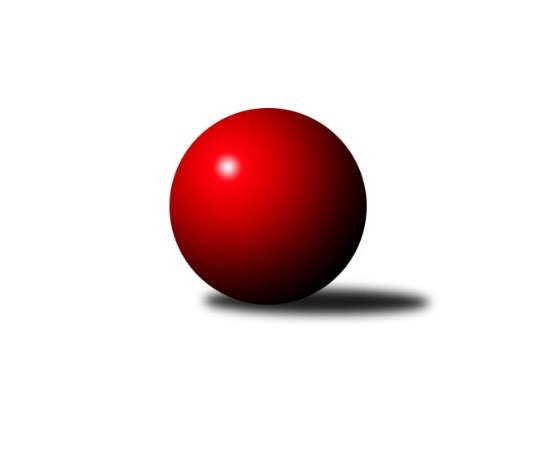 Č.18Ročník 2018/2019	23.5.2024 Divize jih 2018/2019Statistika 18. kolaTabulka družstev:		družstvo	záp	výh	rem	proh	skore	sety	průměr	body	plné	dorážka	chyby	1.	TJ Centropen Dačice D	18	13	2	3	92.0 : 52.0 	(246.0 : 186.0)	3054	28	2051	1004	28.1	2.	KK PSJ Jihlava B	18	12	1	5	91.5 : 52.5 	(247.5 : 184.5)	3044	25	2047	997	28.1	3.	TJ Sokol Soběnov	17	11	1	5	76.5 : 59.5 	(196.5 : 211.5)	2867	23	1958	909	33.6	4.	TJ Sokol Chotoviny	18	11	1	6	82.0 : 62.0 	(227.5 : 204.5)	2852	23	1940	912	28.7	5.	TJ Sokol Častrov	17	8	0	9	63.0 : 73.0 	(199.0 : 209.0)	2819	16	1929	890	33.2	6.	KK Lokomotiva Tábor	18	8	0	10	70.0 : 74.0 	(209.5 : 222.5)	2789	16	1905	884	37.7	7.	TJ Slovan Jindřichův Hradec	18	8	0	10	69.0 : 75.0 	(219.5 : 212.5)	2671	16	1876	795	50.6	8.	TJ Spartak Pelhřimov A	16	7	0	9	57.0 : 71.0 	(191.5 : 192.5)	2860	14	1959	901	33.1	9.	TJ Jiskra Nová Bystřice	17	7	0	10	65.5 : 70.5 	(198.5 : 209.5)	2924	14	1999	925	39.6	10.	TJ Nová Včelnice	18	6	1	11	65.0 : 79.0 	(215.0 : 217.0)	2876	13	1978	898	34.7	11.	TJ BOPO Třebíč	17	5	2	10	59.0 : 77.0 	(192.0 : 216.0)	2908	12	1987	921	31.9	12.	TJ Sokol Nové Hrady	18	5	0	13	49.5 : 94.5 	(177.5 : 254.5)	2837	10	1932	905	36.8Tabulka doma:		družstvo	záp	výh	rem	proh	skore	sety	průměr	body	maximum	minimum	1.	TJ Slovan Jindřichův Hradec	9	8	0	1	59.0 : 13.0 	(158.5 : 57.5)	2640	16	2722	2555	2.	KK PSJ Jihlava B	9	8	0	1	53.5 : 18.5 	(135.0 : 81.0)	3270	16	3347	3191	3.	TJ Sokol Chotoviny	9	8	0	1	50.0 : 22.0 	(126.5 : 89.5)	2622	16	2681	2581	4.	TJ Sokol Soběnov	9	8	0	1	49.5 : 22.5 	(116.5 : 99.5)	2528	16	2582	2460	5.	TJ Centropen Dačice D	9	6	2	1	49.5 : 22.5 	(130.5 : 85.5)	3264	14	3349	3218	6.	TJ Nová Včelnice	9	6	1	2	45.0 : 27.0 	(123.0 : 93.0)	2705	13	2763	2659	7.	KK Lokomotiva Tábor	9	6	0	3	42.5 : 29.5 	(121.0 : 95.0)	3138	12	3238	3018	8.	TJ Sokol Častrov	9	6	0	3	39.0 : 33.0 	(114.5 : 101.5)	2495	12	2627	2399	9.	TJ BOPO Třebíč	8	5	1	2	38.0 : 26.0 	(102.0 : 90.0)	3231	11	3373	3161	10.	TJ Jiskra Nová Bystřice	8	5	0	3	40.0 : 24.0 	(104.5 : 87.5)	3166	10	3233	3067	11.	TJ Spartak Pelhřimov A	8	5	0	3	36.0 : 28.0 	(100.0 : 92.0)	3235	10	3315	3123	12.	TJ Sokol Nové Hrady	9	4	0	5	31.0 : 41.0 	(104.5 : 111.5)	3065	8	3144	2970Tabulka venku:		družstvo	záp	výh	rem	proh	skore	sety	průměr	body	maximum	minimum	1.	TJ Centropen Dačice D	9	7	0	2	42.5 : 29.5 	(115.5 : 100.5)	3031	14	3326	2522	2.	KK PSJ Jihlava B	9	4	1	4	38.0 : 34.0 	(112.5 : 103.5)	3019	9	3306	2566	3.	TJ Sokol Soběnov	8	3	1	4	27.0 : 37.0 	(80.0 : 112.0)	2909	7	3240	2396	4.	TJ Sokol Chotoviny	9	3	1	5	32.0 : 40.0 	(101.0 : 115.0)	2878	7	3233	2458	5.	TJ Sokol Častrov	8	2	0	6	24.0 : 40.0 	(84.5 : 107.5)	2860	4	3250	2500	6.	TJ Spartak Pelhřimov A	8	2	0	6	21.0 : 43.0 	(91.5 : 100.5)	2813	4	3156	2480	7.	KK Lokomotiva Tábor	9	2	0	7	27.5 : 44.5 	(88.5 : 127.5)	2750	4	3207	2368	8.	TJ Jiskra Nová Bystřice	9	2	0	7	25.5 : 46.5 	(94.0 : 122.0)	2898	4	3191	2357	9.	TJ Sokol Nové Hrady	9	1	0	8	18.5 : 53.5 	(73.0 : 143.0)	2812	2	3205	2364	10.	TJ BOPO Třebíč	9	0	1	8	21.0 : 51.0 	(90.0 : 126.0)	2872	1	3272	2325	11.	TJ Nová Včelnice	9	0	0	9	20.0 : 52.0 	(92.0 : 124.0)	2895	0	3180	2485	12.	TJ Slovan Jindřichův Hradec	9	0	0	9	10.0 : 62.0 	(61.0 : 155.0)	2674	0	2923	2313Tabulka podzimní části:		družstvo	záp	výh	rem	proh	skore	sety	průměr	body	doma	venku	1.	TJ Sokol Chotoviny	11	8	1	2	57.0 : 31.0 	(147.5 : 116.5)	2839	17 	5 	0 	0 	3 	1 	2	2.	TJ Centropen Dačice D	11	7	2	2	55.0 : 33.0 	(153.0 : 111.0)	3142	16 	3 	2 	1 	4 	0 	1	3.	TJ Sokol Soběnov	11	7	1	3	49.5 : 38.5 	(128.5 : 135.5)	2841	15 	5 	0 	1 	2 	1 	2	4.	KK PSJ Jihlava B	11	7	0	4	51.5 : 36.5 	(152.5 : 111.5)	3110	14 	5 	0 	1 	2 	0 	3	5.	TJ Jiskra Nová Bystřice	11	5	0	6	46.5 : 41.5 	(138.0 : 126.0)	3018	10 	3 	0 	3 	2 	0 	3	6.	TJ Slovan Jindřichův Hradec	11	5	0	6	43.0 : 45.0 	(125.5 : 138.5)	2734	10 	5 	0 	0 	0 	0 	6	7.	TJ BOPO Třebíč	11	4	2	5	40.0 : 48.0 	(123.0 : 141.0)	2812	10 	4 	1 	1 	0 	1 	4	8.	TJ Nová Včelnice	11	4	0	7	40.0 : 48.0 	(130.0 : 134.0)	2952	8 	4 	0 	1 	0 	0 	6	9.	KK Lokomotiva Tábor	11	4	0	7	40.0 : 48.0 	(120.5 : 143.5)	2839	8 	2 	0 	3 	2 	0 	4	10.	TJ Spartak Pelhřimov A	11	4	0	7	38.0 : 50.0 	(133.5 : 130.5)	2777	8 	2 	0 	3 	2 	0 	4	11.	TJ Sokol Častrov	11	4	0	7	34.0 : 54.0 	(120.5 : 143.5)	2900	8 	2 	0 	3 	2 	0 	4	12.	TJ Sokol Nové Hrady	11	4	0	7	33.5 : 54.5 	(111.5 : 152.5)	2804	8 	3 	0 	3 	1 	0 	4Tabulka jarní části:		družstvo	záp	výh	rem	proh	skore	sety	průměr	body	doma	venku	1.	TJ Centropen Dačice D	7	6	0	1	37.0 : 19.0 	(93.0 : 75.0)	2988	12 	3 	0 	0 	3 	0 	1 	2.	KK PSJ Jihlava B	7	5	1	1	40.0 : 16.0 	(95.0 : 73.0)	3010	11 	3 	0 	0 	2 	1 	1 	3.	TJ Sokol Častrov	6	4	0	2	29.0 : 19.0 	(78.5 : 65.5)	2523	8 	4 	0 	0 	0 	0 	2 	4.	TJ Sokol Soběnov	6	4	0	2	27.0 : 21.0 	(68.0 : 76.0)	2819	8 	3 	0 	0 	1 	0 	2 	5.	KK Lokomotiva Tábor	7	4	0	3	30.0 : 26.0 	(89.0 : 79.0)	2794	8 	4 	0 	0 	0 	0 	3 	6.	TJ Spartak Pelhřimov A	5	3	0	2	19.0 : 21.0 	(58.0 : 62.0)	3185	6 	3 	0 	0 	0 	0 	2 	7.	TJ Slovan Jindřichův Hradec	7	3	0	4	26.0 : 30.0 	(94.0 : 74.0)	2551	6 	3 	0 	1 	0 	0 	3 	8.	TJ Sokol Chotoviny	7	3	0	4	25.0 : 31.0 	(80.0 : 88.0)	2819	6 	3 	0 	1 	0 	0 	3 	9.	TJ Nová Včelnice	7	2	1	4	25.0 : 31.0 	(85.0 : 83.0)	2701	5 	2 	1 	1 	0 	0 	3 	10.	TJ Jiskra Nová Bystřice	6	2	0	4	19.0 : 29.0 	(60.5 : 83.5)	2865	4 	2 	0 	0 	0 	0 	4 	11.	TJ BOPO Třebíč	6	1	0	5	19.0 : 29.0 	(69.0 : 75.0)	3093	2 	1 	0 	1 	0 	0 	4 	12.	TJ Sokol Nové Hrady	7	1	0	6	16.0 : 40.0 	(66.0 : 102.0)	2924	2 	1 	0 	2 	0 	0 	4 Zisk bodů pro družstvo:		jméno hráče	družstvo	body	zápasy	v %	dílčí body	sety	v %	1.	Vladimír Kučera 	KK Lokomotiva Tábor 	16	/	16	(100%)	51	/	64	(80%)	2.	Petr Vojtíšek 	TJ Centropen Dačice D 	14	/	15	(93%)	49	/	60	(82%)	3.	Ondřej Matula 	KK PSJ Jihlava B 	13	/	16	(81%)	45.5	/	64	(71%)	4.	Jan Bartoň 	TJ Sokol Chotoviny  	13	/	17	(76%)	45	/	68	(66%)	5.	Zdeněk Pospíchal 	TJ Centropen Dačice D 	12	/	14	(86%)	38	/	56	(68%)	6.	Jiří Partl 	KK PSJ Jihlava B 	12	/	15	(80%)	38	/	60	(63%)	7.	Jaroslav Prommer 	TJ Sokol Soběnov  	12	/	16	(75%)	42.5	/	64	(66%)	8.	Martin Vrecko 	TJ Jiskra Nová Bystřice 	12	/	16	(75%)	41	/	64	(64%)	9.	Tibor Pivko 	TJ Nová Včelnice  	12	/	17	(71%)	45	/	68	(66%)	10.	Zdeněk Zeman 	KK Lokomotiva Tábor 	12	/	17	(71%)	40.5	/	68	(60%)	11.	Bohumil Drápela 	TJ BOPO Třebíč 	12	/	17	(71%)	40.5	/	68	(60%)	12.	Jan Cukr 	TJ Slovan Jindřichův Hradec  	12	/	17	(71%)	40	/	68	(59%)	13.	Martin Filakovský 	TJ Jiskra Nová Bystřice 	11	/	16	(69%)	36.5	/	64	(57%)	14.	Zbyněk Hein 	TJ Sokol Chotoviny  	11	/	17	(65%)	40.5	/	68	(60%)	15.	Miroslav Mátl 	TJ BOPO Třebíč 	11	/	17	(65%)	37.5	/	68	(55%)	16.	Libor Hrstka 	TJ Sokol Chotoviny  	11	/	18	(61%)	41.5	/	72	(58%)	17.	Lukáš Čekal 	TJ Sokol Častrov  	10	/	14	(71%)	33.5	/	56	(60%)	18.	Milan Šedivý st.	TJ Sokol Soběnov  	10	/	14	(71%)	30.5	/	56	(54%)	19.	Petr Němec 	TJ Sokol Častrov  	10	/	16	(63%)	37	/	64	(58%)	20.	Miroslav Němec 	TJ Sokol Častrov  	9	/	15	(60%)	33.5	/	60	(56%)	21.	Vladimír Štipl 	TJ Slovan Jindřichův Hradec  	9	/	16	(56%)	39	/	64	(61%)	22.	Martin Tyšer 	TJ Nová Včelnice  	9	/	16	(56%)	32.5	/	64	(51%)	23.	Stanislava Hladká 	TJ Sokol Nové Hrady  	8.5	/	14	(61%)	30.5	/	56	(54%)	24.	Miloš Křížek 	TJ Centropen Dačice D 	8	/	11	(73%)	24.5	/	44	(56%)	25.	Jiří Hána 	TJ Slovan Jindřichův Hradec  	8	/	14	(57%)	34.5	/	56	(62%)	26.	Pavel Kořínek 	KK Lokomotiva Tábor 	8	/	15	(53%)	33	/	60	(55%)	27.	Martin Pýcha 	TJ Jiskra Nová Bystřice 	8	/	15	(53%)	25.5	/	60	(43%)	28.	Jan Janů 	TJ Spartak Pelhřimov A 	8	/	16	(50%)	33	/	64	(52%)	29.	Petr Křemen 	TJ Sokol Chotoviny  	8	/	16	(50%)	29.5	/	64	(46%)	30.	Kamil Pivko 	TJ Nová Včelnice  	8	/	17	(47%)	34.5	/	68	(51%)	31.	Josef Holický 	TJ Slovan Jindřichův Hradec  	8	/	18	(44%)	26.5	/	72	(37%)	32.	Jakub Čopák 	KK PSJ Jihlava B 	7	/	8	(88%)	25	/	32	(78%)	33.	Pavel Domin 	TJ Nová Včelnice  	7	/	11	(64%)	26	/	44	(59%)	34.	Jan Škrampal 	TJ Spartak Pelhřimov A 	7	/	11	(64%)	26	/	44	(59%)	35.	Tomáš Rysl 	TJ Spartak Pelhřimov A 	7	/	13	(54%)	31	/	52	(60%)	36.	Zdeněk Švehlík 	KK PSJ Jihlava B 	7	/	14	(50%)	26.5	/	56	(47%)	37.	Jaroslav Kolář 	TJ Sokol Častrov  	7	/	16	(44%)	36.5	/	64	(57%)	38.	Marek Chvátal 	TJ Jiskra Nová Bystřice 	7	/	16	(44%)	33	/	64	(52%)	39.	Jaroslav Opl 	TJ Slovan Jindřichův Hradec  	7	/	17	(41%)	34.5	/	68	(51%)	40.	Michal Kanděra 	TJ Sokol Nové Hrady  	7	/	17	(41%)	30	/	68	(44%)	41.	David Bartoň 	TJ Sokol Chotoviny  	7	/	17	(41%)	29.5	/	68	(43%)	42.	Pavel Picka 	TJ Slovan Jindřichův Hradec  	7	/	18	(39%)	35.5	/	72	(49%)	43.	Jiří Jelínek 	TJ Sokol Nové Hrady  	7	/	18	(39%)	31.5	/	72	(44%)	44.	Vladimír Dvořák 	KK PSJ Jihlava B 	6	/	10	(60%)	23	/	40	(58%)	45.	David Němec 	TJ Sokol Častrov  	6	/	10	(60%)	22.5	/	40	(56%)	46.	Michaela Kopečná 	TJ Centropen Dačice D 	6	/	12	(50%)	28	/	48	(58%)	47.	Jiří Slovák 	TJ Nová Včelnice  	6	/	12	(50%)	22	/	48	(46%)	48.	Filip Šupčík 	TJ BOPO Třebíč 	6	/	14	(43%)	27.5	/	56	(49%)	49.	Pavel Šplíchal st.	TJ BOPO Třebíč 	6	/	14	(43%)	26.5	/	56	(47%)	50.	Vladimír Dřevo 	TJ BOPO Třebíč 	6	/	14	(43%)	26	/	56	(46%)	51.	Pavlína Marková 	TJ Centropen Dačice D 	6	/	15	(40%)	33	/	60	(55%)	52.	Bohuslav Šedivý 	TJ Sokol Soběnov  	6	/	15	(40%)	28.5	/	60	(48%)	53.	Miroslav Kolář 	TJ Centropen Dačice D 	6	/	15	(40%)	27.5	/	60	(46%)	54.	Lucie Mušková 	TJ Sokol Soběnov  	6	/	15	(40%)	27	/	60	(45%)	55.	Tereza Kříhová 	TJ Sokol Nové Hrady  	6	/	16	(38%)	21.5	/	64	(34%)	56.	Jaroslav Běhoun 	TJ Jiskra Nová Bystřice 	5.5	/	12	(46%)	22	/	48	(46%)	57.	Marcel Pouznar 	KK Lokomotiva Tábor 	5.5	/	16	(34%)	27	/	64	(42%)	58.	Jaroslava Kulhanová 	TJ Sokol Soběnov  	5	/	5	(100%)	13	/	20	(65%)	59.	Miroslav Pleskal 	KK PSJ Jihlava B 	5	/	11	(45%)	23	/	44	(52%)	60.	Michal Votruba 	TJ Sokol Častrov  	5	/	11	(45%)	21.5	/	44	(49%)	61.	Jan Baudyš 	TJ Jiskra Nová Bystřice 	5	/	13	(38%)	21.5	/	52	(41%)	62.	Luboš Bervida 	TJ Sokol Chotoviny  	5	/	14	(36%)	25	/	56	(45%)	63.	Stanislav Dvořák 	TJ Centropen Dačice D 	5	/	15	(33%)	25	/	60	(42%)	64.	Milan Bedri 	TJ Sokol Nové Hrady  	5	/	18	(28%)	22	/	72	(31%)	65.	 	 	4	/	5	(80%)	14	/	20	(70%)	66.	Martin Čopák 	KK PSJ Jihlava B 	4	/	5	(80%)	12	/	20	(60%)	67.	Petr Bystřický 	KK Lokomotiva Tábor 	4	/	6	(67%)	14.5	/	24	(60%)	68.	Jan Fořter 	TJ Sokol Chotoviny  	4	/	8	(50%)	14.5	/	32	(45%)	69.	Lucie Smrčková 	TJ Spartak Pelhřimov A 	4	/	9	(44%)	18	/	36	(50%)	70.	Jan Vintr 	TJ Spartak Pelhřimov A 	4	/	9	(44%)	17	/	36	(47%)	71.	Lukáš Lavička 	TJ Nová Včelnice  	4	/	10	(40%)	16	/	40	(40%)	72.	Kamil Šedivý 	TJ Sokol Soběnov  	4	/	12	(33%)	14.5	/	48	(30%)	73.	Pavel Šplíchal 	TJ BOPO Třebíč 	4	/	16	(25%)	21	/	64	(33%)	74.	Jiří Konárek 	TJ Sokol Nové Hrady  	4	/	17	(24%)	28	/	68	(41%)	75.	Jiří Ouhel 	KK PSJ Jihlava B 	3.5	/	5	(70%)	13.5	/	20	(68%)	76.	Radek Beranovský 	TJ Centropen Dačice D 	3	/	6	(50%)	14	/	24	(58%)	77.	Bořivoj Jelínek 	KK Lokomotiva Tábor 	3	/	6	(50%)	12.5	/	24	(52%)	78.	Markéta Šedivá 	TJ Sokol Soběnov  	3	/	6	(50%)	10.5	/	24	(44%)	79.	Jiří Macko 	KK PSJ Jihlava B 	3	/	8	(38%)	16.5	/	32	(52%)	80.	Petr Klimek 	KK Lokomotiva Tábor 	3	/	9	(33%)	12.5	/	36	(35%)	81.	Ota Schindler 	TJ Spartak Pelhřimov A 	3	/	14	(21%)	22.5	/	56	(40%)	82.	Stanislav Neugebauer 	TJ Nová Včelnice  	3	/	15	(20%)	21.5	/	60	(36%)	83.	Roman Grznárik 	TJ Sokol Soběnov  	2.5	/	4	(63%)	9	/	16	(56%)	84.	Milan Gregorovič 	TJ BOPO Třebíč 	2	/	2	(100%)	6	/	8	(75%)	85.	Ludmila Čurdová 	TJ Sokol Soběnov  	2	/	2	(100%)	5	/	8	(63%)	86.	Josef Šedivý st.	TJ Sokol Soběnov  	2	/	2	(100%)	5	/	8	(63%)	87.	Petr Bína 	TJ Spartak Pelhřimov A 	2	/	3	(67%)	6	/	12	(50%)	88.	Radek David 	TJ Spartak Pelhřimov A 	2	/	4	(50%)	7.5	/	16	(47%)	89.	Libor Linhart 	TJ Spartak Pelhřimov A 	2	/	5	(40%)	8	/	20	(40%)	90.	Jiří Kačo 	TJ Slovan Jindřichův Hradec  	2	/	6	(33%)	9.5	/	24	(40%)	91.	Matyáš Stránský 	KK PSJ Jihlava B 	1	/	1	(100%)	3	/	4	(75%)	92.	Petr Silmbrod 	TJ Sokol Nové Hrady  	1	/	1	(100%)	2.5	/	4	(63%)	93.	Josef Šedivý ml.	TJ Sokol Soběnov  	1	/	1	(100%)	2	/	4	(50%)	94.	Jakub Stuchlík 	TJ Centropen Dačice D 	1	/	1	(100%)	2	/	4	(50%)	95.	Jan Daniel 	TJ Spartak Pelhřimov A 	1	/	2	(50%)	6	/	8	(75%)	96.	Michal Silmbrod 	TJ Sokol Nové Hrady  	1	/	2	(50%)	5	/	8	(63%)	97.	Karel Slimáček 	KK PSJ Jihlava B 	1	/	2	(50%)	4	/	8	(50%)	98.	Zdeněk Samec 	KK Lokomotiva Tábor 	1	/	2	(50%)	4	/	8	(50%)	99.	Ondřej Novák 	KK Lokomotiva Tábor 	1	/	2	(50%)	4	/	8	(50%)	100.	Jan Havlíček st.	TJ Jiskra Nová Bystřice 	1	/	2	(50%)	3	/	8	(38%)	101.	Luboš Strnad 	KK PSJ Jihlava B 	1	/	3	(33%)	5	/	12	(42%)	102.	Karel Loskot 	TJ Jiskra Nová Bystřice 	1	/	8	(13%)	11	/	32	(34%)	103.	Petra Hodoušková 	KK Lokomotiva Tábor 	0.5	/	11	(5%)	9.5	/	44	(22%)	104.	Petr Tomek 	TJ Jiskra Nová Bystřice 	0	/	1	(0%)	2	/	4	(50%)	105.	Milena Šebestová 	TJ Sokol Nové Hrady  	0	/	1	(0%)	1.5	/	4	(38%)	106.	Jiří Hembera 	TJ Nová Včelnice  	0	/	1	(0%)	1.5	/	4	(38%)	107.	Martin Hlaváč 	KK Lokomotiva Tábor 	0	/	1	(0%)	1	/	4	(25%)	108.	Milan Šedivý ml.	TJ Sokol Soběnov  	0	/	1	(0%)	1	/	4	(25%)	109.	Vojtěch Kříha 	TJ Sokol Nové Hrady  	0	/	1	(0%)	1	/	4	(25%)	110.	Petr Marek 	TJ Sokol Častrov  	0	/	1	(0%)	1	/	4	(25%)	111.	Šárka Aujezdská 	KK Lokomotiva Tábor 	0	/	1	(0%)	0	/	4	(0%)	112.	Marie Binderová 	KK Lokomotiva Tábor 	0	/	1	(0%)	0	/	4	(0%)	113.	Jaroslav Vrzal 	TJ Slovan Jindřichův Hradec  	0	/	1	(0%)	0	/	4	(0%)	114.	Martin Novák 	TJ Slovan Jindřichův Hradec  	0	/	1	(0%)	0	/	4	(0%)	115.	Olga Čutková 	TJ Sokol Soběnov  	0	/	1	(0%)	0	/	4	(0%)	116.	Marek Jirsa 	TJ Sokol Častrov  	0	/	1	(0%)	0	/	4	(0%)	117.	Barbora Pýchová 	TJ Jiskra Nová Bystřice 	0	/	1	(0%)	0	/	4	(0%)	118.	Radim Mareš 	KK Lokomotiva Tábor 	0	/	1	(0%)	0	/	4	(0%)	119.	Martin Kovalčík 	TJ Nová Včelnice  	0	/	1	(0%)	0	/	4	(0%)	120.	Lukáš Pitrák 	TJ Spartak Pelhřimov A 	0	/	2	(0%)	4	/	8	(50%)	121.	Tomáš Dejmek 	KK PSJ Jihlava B 	0	/	2	(0%)	3	/	8	(38%)	122.	Pavel Kříha 	TJ Sokol Nové Hrady  	0	/	2	(0%)	3	/	8	(38%)	123.	Josef Sysel 	TJ Sokol Soběnov  	0	/	2	(0%)	2	/	8	(25%)	124.	Pavel Čurda 	TJ Sokol Soběnov  	0	/	2	(0%)	1	/	8	(13%)	125.	Monika Havránková 	KK Lokomotiva Tábor 	0	/	2	(0%)	0	/	8	(0%)	126.	Jaroslav Zoun 	KK Lokomotiva Tábor 	0	/	2	(0%)	0	/	8	(0%)	127.	Jiří Havlíček 	TJ Sokol Častrov  	0	/	3	(0%)	3.5	/	12	(29%)	128.	Josef Ferenčík 	TJ Sokol Soběnov  	0	/	3	(0%)	3	/	12	(25%)	129.	Daniel Malý 	TJ BOPO Třebíč 	0	/	4	(0%)	3	/	16	(19%)	130.	Martin Marek 	TJ Sokol Častrov  	0	/	6	(0%)	6	/	24	(25%)Průměry na kuželnách:		kuželna	průměr	plné	dorážka	chyby	výkon na hráče	1.	Pelhřimov, 1-4	3224	2163	1061	32.1	(537.5)	2.	TJ Centropen Dačice, 1-4	3215	2171	1044	33.9	(535.9)	3.	KK PSJ Jihlava, 1-4	3201	2155	1046	33.5	(533.6)	4.	TJ Třebíč, 1-4	3199	2165	1033	34.8	(533.2)	5.	TJ Jiskra Nová Bystřice, 1-4	3147	2151	995	42.3	(524.5)	6.	Tábor, 1-4	3096	2106	989	39.3	(516.1)	7.	Nové Hrady, 1-4	3059	2081	978	38.3	(510.0)	8.	TJ Nová Včelnice, 1-2	2678	1822	856	29.2	(446.5)	9.	TJ Sokol Chotoviny, 1-2	2578	1748	830	28.7	(429.7)	10.	TJ Jindřichův Hradec, 1-2	2536	1764	771	39.8	(422.7)	11.	Soběnov, 1-2	2501	1732	768	34.9	(416.9)	12.	Sokol Častrov, 1-2	2481	1716	765	30.8	(413.6)Nejlepší výkony na kuželnách:Pelhřimov, 1-4TJ Spartak Pelhřimov A	3318	18. kolo	Jan Janů 	TJ Spartak Pelhřimov A	645	12. koloTJ Spartak Pelhřimov A	3315	12. kolo	Tomáš Rysl 	TJ Spartak Pelhřimov A	618	16. koloTJ Centropen Dačice D	3314	11. kolo	Petr Vojtíšek 	TJ Centropen Dačice D	607	11. koloKK PSJ Jihlava B	3306	1. kolo	Bohumil Drápela 	TJ BOPO Třebíč	595	12. koloTJ Spartak Pelhřimov A	3282	11. kolo	Zdeněk Pospíchal 	TJ Centropen Dačice D	591	11. koloTJ BOPO Třebíč	3272	12. kolo	Jiří Ouhel 	KK PSJ Jihlava B	586	1. koloTJ Spartak Pelhřimov A	3269	7. kolo	Jan Janů 	TJ Spartak Pelhřimov A	585	11. koloTJ Spartak Pelhřimov A	3267	16. kolo	Jan Janů 	TJ Spartak Pelhřimov A	585	18. koloTJ Spartak Pelhřimov A	3242	14. kolo	Vladimír Kučera 	KK Lokomotiva Tábor	584	5. koloTJ Spartak Pelhřimov A	3219	1. kolo	Jan Škrampal 	TJ Spartak Pelhřimov A	582	1. koloTJ Centropen Dačice, 1-4TJ Centropen Dačice D	3349	9. kolo	Tibor Pivko 	TJ Nová Včelnice 	622	10. koloTJ Centropen Dačice D	3297	10. kolo	Zdeněk Pospíchal 	TJ Centropen Dačice D	614	3. koloTJ Centropen Dačice D	3283	3. kolo	Petr Němec 	TJ Sokol Častrov 	592	7. koloTJ Centropen Dačice D	3265	14. kolo	Petr Vojtíšek 	TJ Centropen Dačice D	592	1. koloTJ Sokol Častrov 	3250	7. kolo	Radek Beranovský 	TJ Centropen Dačice D	591	9. koloTJ Centropen Dačice D	3245	1. kolo	Miroslav Kolář 	TJ Centropen Dačice D	590	14. koloTJ Centropen Dačice D	3242	5. kolo	Petr Vojtíšek 	TJ Centropen Dačice D	590	5. koloTJ Centropen Dačice D	3241	16. kolo	Lukáš Čekal 	TJ Sokol Častrov 	587	7. koloKK PSJ Jihlava B	3236	14. kolo	Jiří Konárek 	TJ Sokol Nové Hrady 	586	3. koloTJ Centropen Dačice D	3232	7. kolo	Zdeněk Pospíchal 	TJ Centropen Dačice D	585	18. koloKK PSJ Jihlava, 1-4KK PSJ Jihlava B	3347	5. kolo	Jiří Partl 	KK PSJ Jihlava B	609	9. koloKK PSJ Jihlava B	3338	9. kolo	Miroslav Pleskal 	KK PSJ Jihlava B	605	18. koloKK PSJ Jihlava B	3284	15. kolo	Ondřej Matula 	KK PSJ Jihlava B	600	4. koloKK PSJ Jihlava B	3272	13. kolo	Ondřej Matula 	KK PSJ Jihlava B	596	10. koloKK PSJ Jihlava B	3255	10. kolo	Jiří Partl 	KK PSJ Jihlava B	596	18. koloKK PSJ Jihlava B	3248	7. kolo	Ondřej Matula 	KK PSJ Jihlava B	595	5. koloKK PSJ Jihlava B	3247	4. kolo	Jiří Partl 	KK PSJ Jihlava B	593	15. koloKK PSJ Jihlava B	3244	18. kolo	Jiří Ouhel 	KK PSJ Jihlava B	585	15. koloTJ Centropen Dačice D	3241	2. kolo	Martin Tyšer 	TJ Nová Včelnice 	577	4. koloTJ Sokol Častrov 	3197	9. kolo	Jakub Čopák 	KK PSJ Jihlava B	577	10. koloTJ Třebíč, 1-4TJ BOPO Třebíč	3373	16. kolo	Bohumil Drápela 	TJ BOPO Třebíč	601	16. koloTJ Centropen Dačice D	3326	13. kolo	Martin Vrecko 	TJ Jiskra Nová Bystřice	598	5. koloTJ BOPO Třebíč	3274	10. kolo	Miroslav Mátl 	TJ BOPO Třebíč	598	18. koloTJ BOPO Třebíč	3250	3. kolo	Bohumil Drápela 	TJ BOPO Třebíč	586	9. koloTJ BOPO Třebíč	3245	9. kolo	Jiří Ouhel 	KK PSJ Jihlava B	584	3. koloTJ Sokol Chotoviny 	3233	9. kolo	Petr Vojtíšek 	TJ Centropen Dačice D	582	13. koloTJ BOPO Třebíč	3212	18. kolo	Miroslav Mátl 	TJ BOPO Třebíč	581	10. koloKK Lokomotiva Tábor	3207	7. kolo	Bohumil Drápela 	TJ BOPO Třebíč	580	5. koloKK PSJ Jihlava B	3192	3. kolo	Miloš Křížek 	TJ Centropen Dačice D	576	13. koloTJ BOPO Třebíč	3189	5. kolo	Tibor Pivko 	TJ Nová Včelnice 	574	2. koloTJ Jiskra Nová Bystřice, 1-4TJ Centropen Dačice D	3277	4. kolo	Petr Vojtíšek 	TJ Centropen Dačice D	621	4. koloTJ Sokol Soběnov 	3240	9. kolo	Ondřej Matula 	KK PSJ Jihlava B	586	6. koloTJ Jiskra Nová Bystřice	3233	9. kolo	Zdeněk Pospíchal 	TJ Centropen Dačice D	576	4. koloTJ Jiskra Nová Bystřice	3222	6. kolo	Martin Filakovský 	TJ Jiskra Nová Bystřice	574	2. koloTJ Jiskra Nová Bystřice	3204	17. kolo	Marek Chvátal 	TJ Jiskra Nová Bystřice	570	6. koloTJ Jiskra Nová Bystřice	3196	13. kolo	Milan Šedivý st.	TJ Sokol Soběnov 	570	9. koloTJ Sokol Častrov 	3165	10. kolo	Martin Vrecko 	TJ Jiskra Nová Bystřice	568	17. koloKK PSJ Jihlava B	3163	6. kolo	Marek Chvátal 	TJ Jiskra Nová Bystřice	565	9. koloTJ Jiskra Nová Bystřice	3146	8. kolo	Martin Filakovský 	TJ Jiskra Nová Bystřice	564	17. koloTJ Nová Včelnice 	3141	8. kolo	Pavel Domin 	TJ Nová Včelnice 	562	8. koloTábor, 1-4KK Lokomotiva Tábor	3238	17. kolo	Vladimír Kučera 	KK Lokomotiva Tábor	602	12. koloKK Lokomotiva Tábor	3229	12. kolo	Zdeněk Zeman 	KK Lokomotiva Tábor	572	17. koloKK Lokomotiva Tábor	3227	15. kolo	Zdeněk Zeman 	KK Lokomotiva Tábor	571	13. koloKK Lokomotiva Tábor	3195	13. kolo	Tibor Pivko 	TJ Nová Včelnice 	568	13. koloTJ Centropen Dačice D	3166	6. kolo	Lukáš Čekal 	TJ Sokol Častrov 	568	2. koloKK PSJ Jihlava B	3154	8. kolo	Petr Vojtíšek 	TJ Centropen Dačice D	566	6. koloTJ Spartak Pelhřimov A	3152	17. kolo	Petr Bystřický 	KK Lokomotiva Tábor	565	17. koloKK Lokomotiva Tábor	3125	8. kolo	Pavlína Marková 	TJ Centropen Dačice D	561	6. koloTJ Jiskra Nová Bystřice	3095	11. kolo	Vladimír Kučera 	KK Lokomotiva Tábor	561	13. koloKK Lokomotiva Tábor	3091	6. kolo	Zdeněk Zeman 	KK Lokomotiva Tábor	558	12. koloNové Hrady, 1-4KK PSJ Jihlava B	3215	17. kolo	Miroslav Pleskal 	KK PSJ Jihlava B	578	17. koloTJ Sokol Chotoviny 	3153	10. kolo	Bohumil Drápela 	TJ BOPO Třebíč	576	4. koloTJ Sokol Nové Hrady 	3144	4. kolo	Tereza Kříhová 	TJ Sokol Nové Hrady 	565	6. koloTJ Sokol Nové Hrady 	3123	6. kolo	Jaroslav Běhoun 	TJ Jiskra Nová Bystřice	562	7. koloTJ Centropen Dačice D	3120	15. kolo	Vladimír Kučera 	KK Lokomotiva Tábor	552	9. koloTJ Sokol Nové Hrady 	3093	13. kolo	Zbyněk Hein 	TJ Sokol Chotoviny 	550	10. koloTJ Sokol Nové Hrady 	3089	15. kolo	Michal Kanděra 	TJ Sokol Nové Hrady 	548	10. koloTJ BOPO Třebíč	3081	4. kolo	Michal Kanděra 	TJ Sokol Nové Hrady 	543	15. koloTJ Jiskra Nová Bystřice	3072	7. kolo	Jan Fořter 	TJ Sokol Chotoviny 	543	10. koloTJ Spartak Pelhřimov A	3068	2. kolo	Zdeněk Pospíchal 	TJ Centropen Dačice D	542	15. koloTJ Nová Včelnice, 1-2KK PSJ Jihlava B	2766	16. kolo	Pavel Domin 	TJ Nová Včelnice 	520	18. koloTJ Nová Včelnice 	2763	18. kolo	Jiří Jelínek 	TJ Sokol Nové Hrady 	519	18. koloTJ Nová Včelnice 	2755	16. kolo	Jan Bartoň 	TJ Sokol Chotoviny 	516	5. koloTJ Nová Včelnice 	2735	14. kolo	Tibor Pivko 	TJ Nová Včelnice 	508	5. koloTJ Centropen Dačice D	2733	12. kolo	Kamil Pivko 	TJ Nová Včelnice 	504	16. koloTJ Sokol Chotoviny 	2715	5. kolo	Zbyněk Hein 	TJ Sokol Chotoviny 	497	5. koloTJ Nová Včelnice 	2711	9. kolo	Ondřej Matula 	KK PSJ Jihlava B	495	16. koloTJ Sokol Nové Hrady 	2701	18. kolo	Tibor Pivko 	TJ Nová Včelnice 	490	3. koloTJ Nová Včelnice 	2694	12. kolo	Tibor Pivko 	TJ Nová Včelnice 	489	7. koloTJ Nová Včelnice 	2682	3. kolo	Zdeněk Pospíchal 	TJ Centropen Dačice D	487	12. koloTJ Sokol Chotoviny, 1-2TJ Sokol Chotoviny 	2681	12. kolo	Zbyněk Hein 	TJ Sokol Chotoviny 	493	6. koloTJ Sokol Chotoviny 	2638	6. kolo	Petr Křemen 	TJ Sokol Chotoviny 	480	14. koloTJ Sokol Soběnov 	2637	14. kolo	Petr Křemen 	TJ Sokol Chotoviny 	472	12. koloTJ Sokol Chotoviny 	2635	14. kolo	Martin Vrecko 	TJ Jiskra Nová Bystřice	471	1. koloTJ Sokol Chotoviny 	2630	11. kolo	Kamil Šedivý 	TJ Sokol Soběnov 	469	14. koloTJ Sokol Chotoviny 	2620	3. kolo	Jan Bartoň 	TJ Sokol Chotoviny 	466	17. koloTJ Sokol Chotoviny 	2606	16. kolo	Ludmila Čurdová 	TJ Sokol Soběnov 	464	14. koloTJ Sokol Chotoviny 	2605	8. kolo	Zbyněk Hein 	TJ Sokol Chotoviny 	464	12. koloTJ Sokol Chotoviny 	2603	17. kolo	Luboš Bervida 	TJ Sokol Chotoviny 	462	3. koloTJ Centropen Dačice D	2581	8. kolo	Jan Bartoň 	TJ Sokol Chotoviny 	459	1. koloTJ Jindřichův Hradec, 1-2TJ Slovan Jindřichův Hradec 	2722	3. kolo	Jiří Hána 	TJ Slovan Jindřichův Hradec 	516	3. koloTJ Slovan Jindřichův Hradec 	2674	1. kolo	Jiří Hána 	TJ Slovan Jindřichův Hradec 	490	8. koloTJ Slovan Jindřichův Hradec 	2669	18. kolo	Vladimír Štipl 	TJ Slovan Jindřichův Hradec 	481	1. koloTJ Slovan Jindřichův Hradec 	2667	14. kolo	Jiří Hána 	TJ Slovan Jindřichův Hradec 	477	11. koloTJ Slovan Jindřichův Hradec 	2630	5. kolo	Vladimír Štipl 	TJ Slovan Jindřichův Hradec 	476	8. koloTJ Slovan Jindřichův Hradec 	2629	8. kolo	Jan Cukr 	TJ Slovan Jindřichův Hradec 	474	18. koloTJ Slovan Jindřichův Hradec 	2623	11. kolo	Jaroslav Opl 	TJ Slovan Jindřichův Hradec 	471	3. koloTJ Slovan Jindřichův Hradec 	2594	16. kolo	Vladimír Štipl 	TJ Slovan Jindřichův Hradec 	468	16. koloKK PSJ Jihlava B	2566	12. kolo	Jiří Hána 	TJ Slovan Jindřichův Hradec 	467	1. koloTJ Slovan Jindřichův Hradec 	2555	12. kolo	Josef Ferenčík 	TJ Sokol Soběnov 	464	3. koloSoběnov, 1-2TJ Sokol Nové Hrady 	2627	8. kolo	Jiří Jelínek 	TJ Sokol Nové Hrady 	514	8. koloTJ Sokol Soběnov 	2582	4. kolo	Lukáš Čekal 	TJ Sokol Častrov 	475	13. koloTJ Sokol Soběnov 	2558	6. kolo	Jaroslav Prommer 	TJ Sokol Soběnov 	472	2. koloTJ Sokol Soběnov 	2551	2. kolo	Jaroslav Prommer 	TJ Sokol Soběnov 	466	10. koloTJ Sokol Soběnov 	2546	17. kolo	Bohumil Drápela 	TJ BOPO Třebíč	462	6. koloTJ Sokol Soběnov 	2528	13. kolo	Petr Vojtíšek 	TJ Centropen Dačice D	460	17. koloTJ Sokol Soběnov 	2526	11. kolo	Kamil Pivko 	TJ Nová Včelnice 	450	11. koloTJ BOPO Třebíč	2524	6. kolo	Jaroslav Prommer 	TJ Sokol Soběnov 	450	11. koloTJ Centropen Dačice D	2522	17. kolo	Bohuslav Šedivý 	TJ Sokol Soběnov 	449	4. koloTJ Sokol Soběnov 	2503	10. kolo	Kamil Šedivý 	TJ Sokol Soběnov 	447	4. koloSokol Častrov, 1-2TJ Sokol Častrov 	2627	11. kolo	Petr Němec 	TJ Sokol Častrov 	483	11. koloTJ Sokol Častrov 	2584	15. kolo	Miroslav Němec 	TJ Sokol Častrov 	460	11. koloTJ Sokol Častrov 	2515	14. kolo	Miroslav Němec 	TJ Sokol Častrov 	458	15. koloTJ Sokol Častrov 	2514	8. kolo	Lukáš Čekal 	TJ Sokol Častrov 	455	17. koloTJ Sokol Častrov 	2511	17. kolo	Vladimír Kučera 	KK Lokomotiva Tábor	449	14. koloTJ Nová Včelnice 	2500	15. kolo	Miroslav Němec 	TJ Sokol Častrov 	448	8. koloKK Lokomotiva Tábor	2500	14. kolo	David Němec 	TJ Sokol Častrov 	447	11. koloTJ BOPO Třebíč	2493	8. kolo	Bohumil Drápela 	TJ BOPO Třebíč	446	8. koloTJ Sokol Soběnov 	2493	1. kolo	Petr Němec 	TJ Sokol Častrov 	445	15. koloTJ Sokol Chotoviny 	2487	4. kolo	Petr Němec 	TJ Sokol Častrov 	445	8. koloČetnost výsledků:	8.0 : 0.0	10x	7.0 : 1.0	13x	6.0 : 2.0	31x	5.5 : 2.5	2x	5.0 : 3.0	22x	4.0 : 4.0	4x	3.5 : 4.5	1x	3.0 : 5.0	10x	2.0 : 6.0	9x	1.5 : 6.5	1x	1.0 : 7.0	4x	0.0 : 8.0	1x